INDICAÇÃO Nº 1351/2018Indica ao Poder Executivo Municipal que efetue o conserto de meio-fio, localizado à Rua da Prata, defronte o numeral 601, no bairro Vila Mollon, neste município.  Excelentíssimo Senhor Prefeito Municipal, Nos termos do Art. 108 do Regimento Interno desta Casa de Leis, dirijo-me a Vossa Excelência para sugerir que, por intermédio do Setor competente, que efetue o conserto de meio-fio, localizado à Rua da Prata, defronte o numeral 601, no bairro Vila Mollon, neste município.  .Justificativa:Conforme podemos constatar na foto anexa, faz necessária a referida manutenção, uma vez que, no estado que se encontra o meio-fio, está causando acúmulo de água e resíduos sólidos nos quais contribuem para o surgimento de animais transmissores de doenças.Plenário “Dr. Tancredo Neves”, em 05 de fevereiro de 2018.CELSO LUCCATTI CARNEIRO“Celso da Bicicletaria”-Vereador-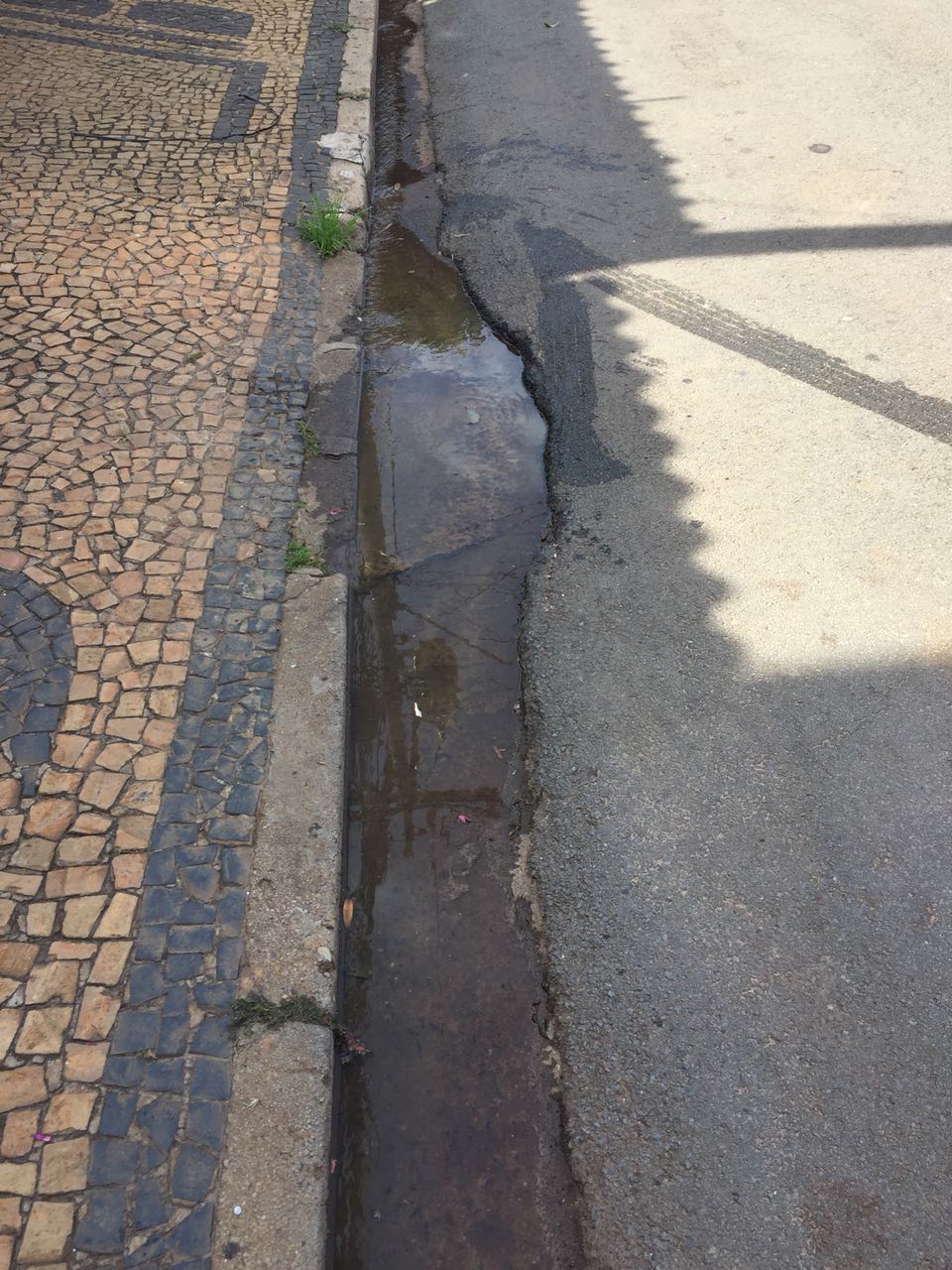 